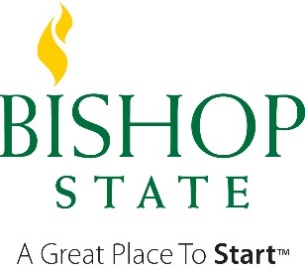 A Member of the Alabama Community College SystemName: ___________________________________________________________________________________      	Last 			First				MiddleStudent Email: ___________________@bishop.edu		Bishop State ID: A______________________Phone: ____________________________________		Term:  _____ FA _____ SP _____ SU 20____Please Check (only one):	_____ Drop Course(s)		_____ Complete Withdrawal from School Credit Hours:			BEFORE Drop _________	AFTER Drop: __________ List of Courses to be Dropped (for example - MTH 100 ??):_________________	___________________		____________________	__________________________________	___________________		____________________	_________________Explanation:___________________________________________________________________________________________________________________________________________________________________________________________________________________________________________________________________________I understand that I may be responsible for all debts resulting from the reduction of enrollment or the request of certification termination if tuition and fee assessments have already been paid to Bishop State Community College by the Department of Veteran Affairs on my half.   __________________________________			_________________________Student’s Signature						Dateno electronic signature, must be originalOffice of Financial Aid/Veteran Affairs Use OnlyReceived by: _________________________				Date: ________________Processed by: _________________________			Date: ________________